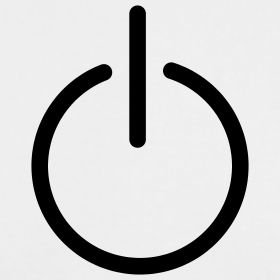 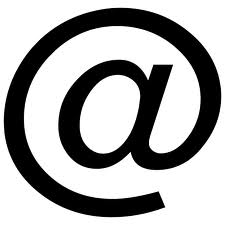 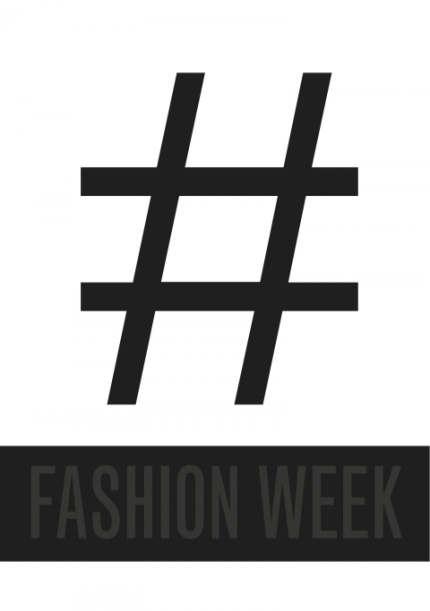 Power ButtonAddress Sign (at)Hashtag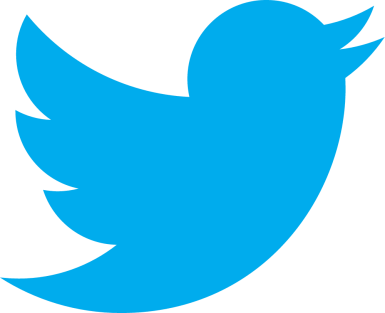 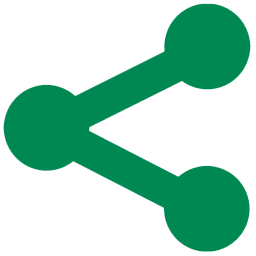 LOLTwitter ShareLaugh out loudBRBBe right backHappySadBFFU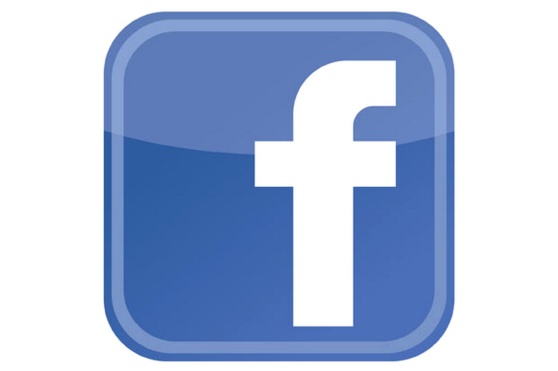 Best Friends ForeverYouFacebook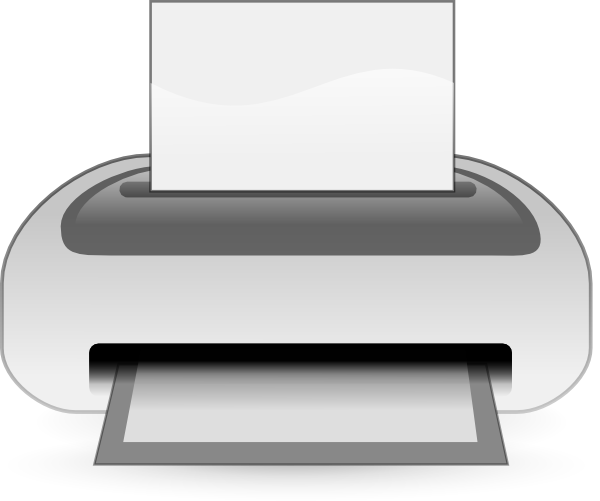 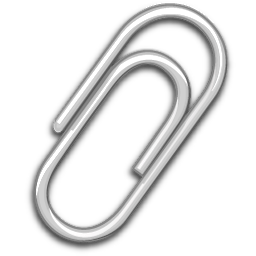 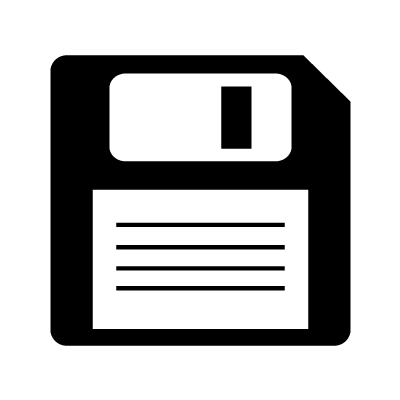 PrintAttachSave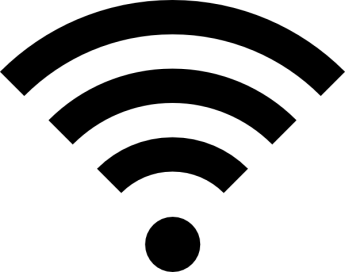 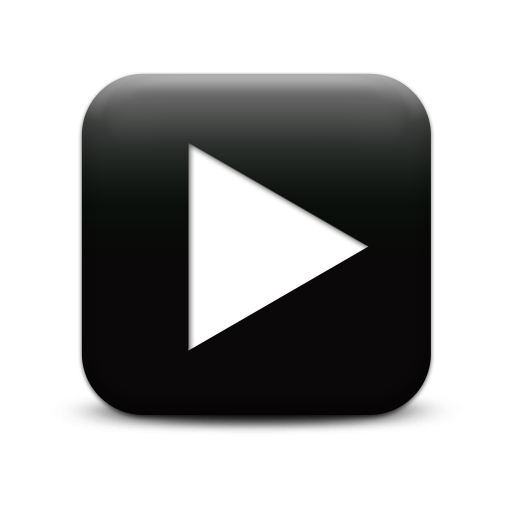 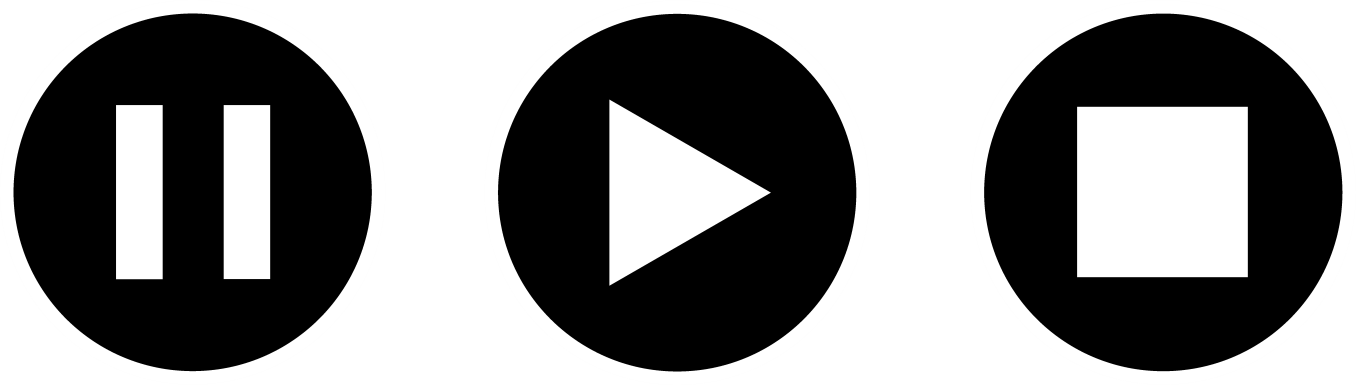 Wi FiPlayPause